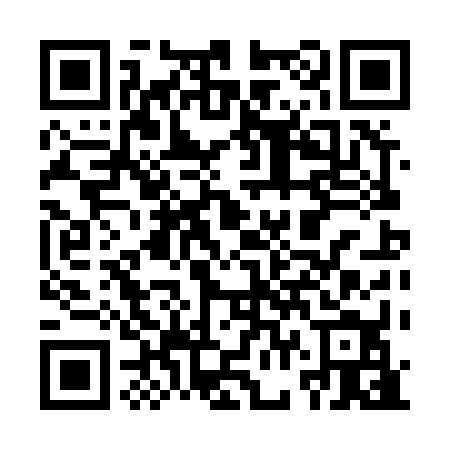 Prayer times for Wigwam Lake Estates, Pennsylvania, USAMon 1 Jul 2024 - Wed 31 Jul 2024High Latitude Method: Angle Based RulePrayer Calculation Method: Islamic Society of North AmericaAsar Calculation Method: ShafiPrayer times provided by https://www.salahtimes.comDateDayFajrSunriseDhuhrAsrMaghribIsha1Mon3:535:331:055:068:3710:172Tue3:545:341:055:068:3710:163Wed3:555:341:055:068:3710:164Thu3:555:351:065:068:3610:155Fri3:565:351:065:068:3610:156Sat3:575:361:065:068:3610:147Sun3:585:371:065:068:3510:148Mon3:595:371:065:068:3510:139Tue4:005:381:065:068:3510:1210Wed4:015:391:075:068:3410:1211Thu4:025:391:075:068:3410:1112Fri4:035:401:075:068:3310:1013Sat4:045:411:075:068:3310:0914Sun4:055:421:075:068:3210:0815Mon4:065:421:075:068:3210:0716Tue4:085:431:075:068:3110:0617Wed4:095:441:075:068:3010:0518Thu4:105:451:075:068:3010:0419Fri4:115:461:075:068:2910:0320Sat4:125:471:075:058:2810:0221Sun4:145:471:085:058:2710:0122Mon4:155:481:085:058:2610:0023Tue4:165:491:085:058:269:5824Wed4:185:501:085:058:259:5725Thu4:195:511:085:048:249:5626Fri4:205:521:085:048:239:5427Sat4:215:531:085:048:229:5328Sun4:235:541:085:048:219:5229Mon4:245:551:085:038:209:5030Tue4:255:561:075:038:199:4931Wed4:275:571:075:038:189:47